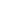 Fusagasugá, 25 de junio de 2022DERECHO DE PETICIÓNSociedad Colombiana de Ingenieros (SCI)Estimados Señores: Sociedad Colombiana de Ingenieros (SCI)Junta DirectivaBogotá, D.C.Asunto: Derecho de Petición para solicitar asesoría legal gratuita para presentar recurso de reposiciónYo, LUIS FERNANDO DAVILA TORRES, identificado con cédula de ciudadanía número 55312133 expedida en Fusagasugá, Cundinamarca, y con domicilio en Calle 10 # 7-45, Fusagasugá, en ejercicio del derecho de petición que consagra el artículo 23 de la Constitución Política de Colombia y las disposiciones pertinentes del Código de Procedimiento Administrativo y de lo Contencioso Administrativo, respetuosamente solicito lo siguiente:Deseo presentar este derecho de petición para solicitar a la Sociedad Colombiana de Ingenieros (SCI) asesoría legal gratuita para presentar un recurso de reposición en el marco de un procedimiento en el que la Superintendencia de Industria y Comercio (SIC) ha emitido una resolución.La petición anterior está fundamentada en las siguientes razones:La SIC no ha dado respuesta a mi solicitud previa de asesoría legal gratuita para la presentación de un recurso de reposición, lo cual me ha dejado en una situación de indefensión y me impide ejercer plenamente mi derecho a la defensa.La Ley 1755 de 2015 - Ley de Procedimiento de la Superintendencia de Industria y Comercio establece la obligación de la entidad de brindar asesoría legal gratuita a los ciudadanos que se encuentren en un proceso administrativo ante la misma.Adjunto a esta petición los documentos y soportes que respaldan mi solicitud de asesoría legal gratuita para presentar un recurso de reposición.Agradezco que se realice una revisión detallada de mi solicitud y se tome en consideración la importancia de contar con asesoría legal para ejercer mi derecho de defensa en el procedimiento ante la SIC.Por favor, envíen su respuesta a la siguiente dirección:LUIS FERNANDO DAVILA TORRESCédula: 55312133 de Fusagasugá, CundinamarcaTeléfono: 3148085894Dirección: Calle 10 # 7-45, Fusagasugá, Cundinamarca, ColombiaCorreo Electrónico: luisfdavilatorres@hotmail.comAgradezco su pronta atención a esta petición y confío en que se tomarán las acciones correspondientes para evaluar la solicitud de asesoría legal gratuita. Espero recibir una respuesta favorable que garantice mi derecho a la defensa y la igualdad de condiciones en el proceso administrativo en curso.Atentamente,Luis Fernando Davila Torres